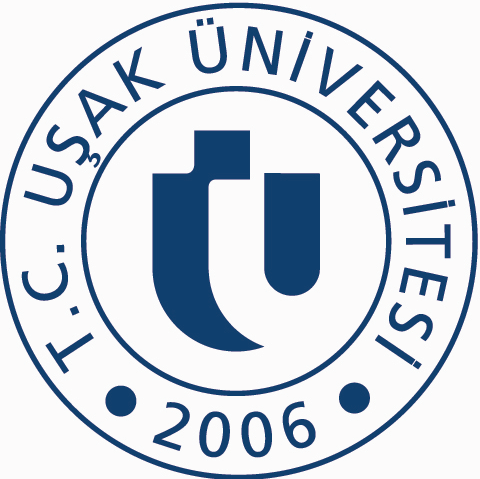 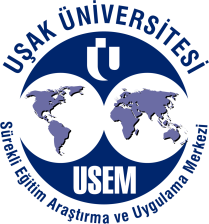 KURSİYER ÖN BAŞVURU BİLGİ FORMUAdı SoyadıTC Kimlik No.Katılmak İstediği Kurs/Eğitim/ProgramÖğrenim Durumu ve Mezun olduğu OkulE-postaTelefon No:Cep:                                    Diğer:İkametgâh Adresi         Yukarıda belirttiğim bilgiler şahsıma aittir. ……/ … / 2018                                                                                                          Ad-Soyad-İmza         Yukarıda belirttiğim bilgiler şahsıma aittir. ……/ … / 2018                                                                                                          Ad-Soyad-İmza